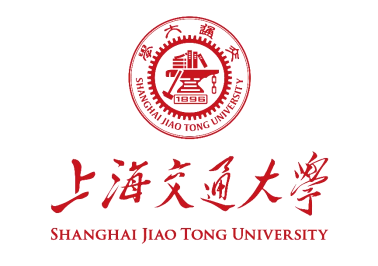 研究生学位论文开题报告 Graduate Thesis/Dissertation Proposal学号 Student ID姓名 Name学生类别 Degree Program  学习形式 Study Mode 导师 Supervisor(s)       论文题目 Thesis title学院 School专业 Major开题日期 Date开题地点 Venue1 、 请综述课题国内外研究进展、现状、挑战与意义，可分节描述。博士生不少于 10,000 汉字，硕士生不少于 5,000 汉字。请在文中标注参考文献。  Please review the frontier, current status, challenges and significance of the research topic. The citations should be marked in the context and listed in order at the end of this section.  No  less  than  8,000  words  for  doctoral  students  and  4,000  words  for master students if written in English.参考文献  Reference：[ 1]. Author List, paper title, Journal Volume, pages, year.    (参考格式 ，可不同，但 信息须完整、规范 。Reference format, could be different but all necessary         information should be provided. )[2]. Authors, book name, publisher, pages, year.    (参考格式 ，可不同，但信息须完 整、规范 。Reference format, could be different but all necessary information     should be provided. )2 、 课题研究目标、主要研究内容和拟解决的关键问题。  Research objectives, main contents and key issues to be solved.3 、 拟采取的研究方法、研究方案及其可行性分析。Research methods and research scheme to be adopted and feasibility analysis.4 、 课题的创新点 Novelties of the proposed topic.5 、 计划进度、预期成果 Research schedule, and expected outcomes6 、 与 本 课 题 有 关 的 工 作 积 累 、  已 有 的 研 究 工 作 成 绩 。 Prior experience and accomplished achievements related to the proposed topic.本人承诺：开题报告中的内容真实无误，若有不实，愿承担相应的责任和后果。I hereby  declare  and  confirm that the  details provided in this Form  are valid  and accurate. If anything untruthful found, I will bear the corresponding liabilities andconsequences.学生签字/Signature of Student：                 日期/Date ：  论文题目Proposed Title研究课题来源    Source of Research Project请在合适选项前画√  Please select proper options by   “√ ”. ☐ 国家自然科学基金课题  NSFC Research Grants☐ 国家社会科学基金  National Social Science Fund of China ☐ 国家重大科研专项  National Key Research Projects            ☐ 其它纵向科研课题  Other Governmental Research Grants  ☐ 企业横向课题  R&D Projects from Industry☐ 自拟课题  Self-proposed Project☐ 其它  Other                                                                             